【日语听力(1)】【JapaneseListening(1)】一、基本信息课程代码：【0020044】课程学分：【2】面向专业：【商务日语专业】课程性质：【院级必修课】开课院系：职业技术学院商务日语系使用教材：教材【《新经典日本语听力教程（第一册）》，刘利国主编，外语教学与研究出版社】参考书目【《日本语听力（入门篇）》，沙秀程主编，华东师范大学出版社】【《大家的日语听力入门1》，牧野昭子等著，外语教学与研究出版社】【《初级日语听力教程》，刘晓华等著，大连理工大学出版社】课程网站网址：http://kczx.gench.edu.cn/G2S/Template/View.aspx?action=view&courseType=0&courseId=26906先修课程：【基础日语Ⅰ，0020011（10）】二、课程简介听、说、读、写、译是日语教学五大基本技能，听力在日语学习中占有十分重要的地位，也是学生学习中的一个难点，因此，我们开设了日语听力这门课程。外语教学的目的在于培养学生用外语进行交际的能力，要达到这一目的，除了掌握书本上的知识以外，最基本的就是要听懂，而后才能开口交流。本课程的开设为学生创造一个日语原版的语音环境，使学生在不断的练习中掌握一定的听力技巧，为今后的交际实践训练打好基础。三、选课建议本课程为商务日语专业第2学期开设。与基础日语课程同步，训练日语听力能力，为后续课程打下基础。四、课程与专业毕业要求的关联性备注：LO=learning outcomes（学习成果）五、课程目标/课程预期学习成果六、课程内容本学期内容分为两个单元：第1-3课为语音训练，第4-15课为听力训练。每周一课，共2学时。每课由词汇、应用会话、练习问题、能力测试、文化专栏组成。每课具体要求如下：七、实践环节各阶段名称及基本要求列出实践环节各阶段的名称、实践的天数或周数及每个阶段的内容简述。八、评价方式与成绩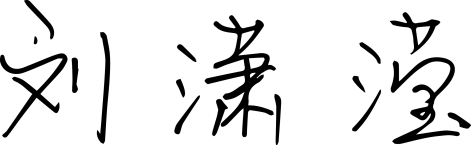 撰写人：马敬			系主任审核签名：审核时间：专业毕业要求关联LO11：具有较好的汉语表达能力，理解、尊重他人，能在不同场合用书面或口头形式进行有效沟通。LO21：掌握文献检索、资料查询的基本方法，通过预习、复习发现难点，掌握重点，具有一定的自主学习能力。LO3-1：思考与判断能力：具有社会主义核心价值观和批判性思维能力，培养发现问题、分析问题与解决问题的能力。LO3-2：日语语言基本运用能力：掌握日语语言基础知识，具有扎实的语言基本功和听、说、读、写、译等语言应用能力。LO3-3：日语语言学能力：掌握日语语言学、文学等相关知识，具备一定的文学欣赏与文本分析能力。LO3-4：跨文化交际能力：了解日本社会、文化及中日文化差异，具有良好的跨文化交际能力。LO3-5：商务实践能力：掌握一定的商务实践知识，具备从事外贸工作的基本技能。LO41：守信尽责，具有良好的社会责任感及抗压能力。LO51：具有一定的团队合作精神和创新能力，善于将理论知识与实践相结合，在实践中提出新设想。LO61：能熟练地使用计算机进行日语及汉语语言文字处理，并能应用信息技术解决翻译难题及毕业论文的撰写。LO71：具备利用专业知识服务他人、服务企业、服务社会的能力，为人热忱、富有爱心，懂得感恩。LO81：具有一定的第二外语实际应用能力，有国际竞争与合作的意识。序号课程预期学习成果课程目标（细化的预期学习成果）教与学方式评价方式1LO11课堂上认真听取他人回答问题，分析其回答是否正确，提出自己的观点。从录音中找出关键词，根据关键词理解听力内容，回答相关问题。课堂提问小组讨论2L021课前认真预习，录音中听不懂的词汇记下来，在课堂上听老师讲解。课后认真复习，抓住重点、难点。观察图片，读取图片中主要信息。看图片听录音，提取录音中关键信息。课堂提问课后作业3L031听录音的过程中善于发现问题，分析问题，抓住关键信息。根据问题反复听录音。根据录音归纳关键信息。课堂讨论口头表达3L032根据掌握的词汇、语法知识理解听力内容，回答相关问题。讲解新的词汇、语法。让学生课后复习所学词汇、语法。课堂提问课后作业内容构成：认知能力（6层次）具体说明词汇L1知道学习本课出现的新词汇应用会话L2理解理解会话内容，听录音选择正确答案练习问题L3运用根据图片信息，听录音完成相关练习能力测试L3运用运用所掌握的听解技巧完成N4练习文化专栏L2理解了解日本的风俗习惯及文化知识序号各阶段名称实践主要内容天数/周数备注1日语听力入门训练発音2周2日语名词及人称代词的听力训练自己紹介、モノの言い方2周3日语名词句的听力训练呼び掛け語、数字2周4日语数字与时间的听力训练日にち時間、位置2周5日语存在句的听力训练できごと（動作）、ものできごとの描写評価2周6日语形容词句的训练人の描写評価、比較2周7日语比较句型的训练できごと（状態）、 順序と指示2周8日语中状态表达的听力训练総合練習2周总评构成（1+X）评价方式占比1期末闭卷考试60%X1课堂测试15%X2课堂测试10%X3课堂测试15%